Памятка для родителей по защите прав и достоинств ребёнка в семье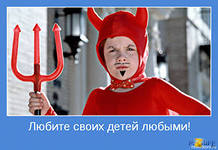 ·        Принимать ребёнка таким, какой он есть,  и любить его.·        Обнимать ребёнка не менее 4, а лучше по 8 раз в день.·        Выражать недовольство отдельными действиями ребёнка, но не ребёнком в целом.·        Верить в то лучшее, что есть в ребёнке, и всегда поддерживать его. Чаще хвалить.·        Родительские требования не должны вступать в явное противоречие с важнейшими потребностями ребёнка.·        Наказание не должно вредить здоровью – ни физическому, ни  психическому.·        Наказывая ребёнка, лучше лишить его хорошего, чем сделать ему плохо.·        Если сомневаетесь, наказывать или не наказывать – не наказывайте.·        За один раз может быть одно наказание. Наказан – прощён.·        Ребёнок не должен бояться наказания.·        Если ребёнок своим поведением вызывает у вас отрицательные переживания – сообщайте ему об этом.·        Не требуйте от ребёнка невозможного или трудновыполнимого.·        Положительное отношение к себе – основа психологического выживания, и ребёнок постоянно ищет и даже борется за него.·        Если ребёнку трудно, и он готов принять вашу помощь, обязательно помогите ему.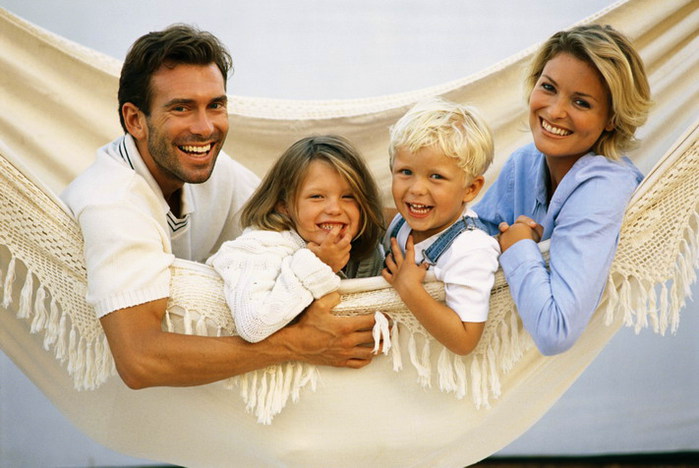 Любите своего ребёнка!